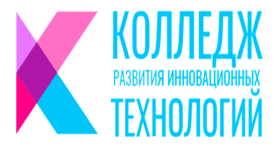 Автономная некоммерческая организацияпрофессионального образования
    «Колледж Развития Инновационных Технологий»(АНО ПО «КРИТ»)ГОРОДСКОЙ ОБРАЗОВАТЕЛЬНЫЙ ПРОЕКТ «Старт в карьеру»                                                                   «УТВЕРЖДАЮ»                                                                                    Директор АНО ПО «КРИТ» Г.А. Абдулкеримов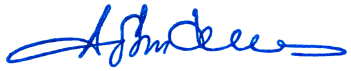 ЛОКАЛЬНЫЙ АКТ №2ПОЛОЖЕНИЕПравила приема по образовательным программам  профессионального обучения  в Автономной некоммерческой организациипрофессионального образования
    «Колледж Развития Инновационных Технологий»(АНО ПО «КРИТ»)Бутузова О.Г., руководитель учебно-методической деятельностиОбщие положения    1.1. Настоящие правила подачи заявления и зачисления обучающихся специальных (коррекционных) общеобразовательных школ-интернатов города Москвы (далее – Правила), разработаны в целях соблюдения прав граждан на получение профессионального образования в соответствии с образовательными программами профессий рабочих и должностей служащих, определяют порядок подачи заявления и зачисления на профессиональное обучение в Автономную некоммерческую организацию профессионального образования «Колледж Развития Инновационных Технологий» (АНО ПО «КРИТ») (далее – колледж).     1.2. Правовым обоснованием предоставления профессионального обучения  являются:- Федеральный закон от 29 декабря 2012 г. № 273-ФЗ «Об образовании в Российской Федерации»:- Федеральный закон от 27 июля 2010 г. № 210-ФЗ «Об организации предоставления государственных и муниципальных услуг»;- Приказ Минобрнауки России от 29 августа 2013 г. № 1008 «Об утверждении Порядка организации и осуществления образовательной деятельности по дополнительным общеобразовательным программам»;- Постановление Правительства Москвы от 6 сентября 2011 г. №120-ПП «Об утверждении Государственной программы г. Москвы «Социальная поддержка жителей города Москвы»;  - Постановление Правительства Москвы от 3 сентября 2019 г. №1128-ПП «Об утверждении порядка предоставления Грантов социально-ориентированным некоммерческим организациям на реализацию проектов, направленных на расширение оказания услуг в социальной сфере в городе Москве»;- Устав АНО ПО «КРИТ».    1.3. В качестве заявителя выступает:1.3.1. Законный представитель несовершеннолетнего гражданина (родители, усыновитель, опекуны (попечители) (далее – законный представитель).1.3.2. Гражданин, достигший возраста 14 лет.    1.4. Профессиональное обучение по образовательным программам профессий рабочих и должностей служащих доступно заявителю в течение календарного года при наличии свободных мест в колледже.    1.5. Информация о колледже, реализующим образовательные программы профессионального обучения профессий рабочих и должностей служащих,  размещена на сайте колледжа (https://vipo34.ru/spo).    1.6 Подача заявлений на профессиональное обучение и на предоставление услуг проведения занятий по образовательным программам осуществляется:- в электронном виде посредством Портала государственных и муниципальных услуг  (функций) города Москвы, интегрированного с официальным сайтом Мэра Москвы (далее – Портал) в информационно-телекоммуникационной сети «Интернет» по адресу: https://www.mos.ru/services/, путем заполнения электронного заявления;- заполнения заявления на бумажном носителе непосредственно в колледже;- заполнение установленной электронной формы данных обучающихся  и подача заявлений на бумажном носителе непосредственно в колледж от администрации специальных (коррекционных) общеобразовательных школ-интернатов города Москвы.         17. Заявление на предоставление услуг по образовательным программам профессионального обучения подается в указанный период, определенный  колледжем, на бумажном носителе непосредственно в колледже при наличии свободных мест. Виды услуг, по которым осуществляется регистрация заявлений    2.1. Заявитель вправе подать заявление:2.1.1. На профессиональное обучение по образовательным программа профессий рабочих и должностям служащих:- исполнитель художественно-оформительских работ;- оператор электронно-вычислительных и вычислительных машин;- страховой агент;- паспортист.    2.2. Прием заявлений осуществляется на профессиональное обучение по образовательным программам (оказание услуг) на основе реализации требований городского образовательного проекта «Профессиональное обучение молодых людей 14-18 лет с ограниченными возможностями обучающихся в специальных (коррекционных) общеобразовательных школах-интернатах в г. Москве».Прядок подачи заявлений    3.1. Прием и регистрация заявлений через Портал осуществляется круглосуточно.    3.2. Прием и регистрация заявлений в колледже осуществляется в соответствии с графиком работы.    3.3. Все заявления в электронном виде регистрируются в системе, выбранной для ведения консолидированного учета лиц, осваивающих образовательные программы профессионального обучения. На каждую выбранную программу (услугу) регистрируется отдельное заявление (количество заявлений равно количеству выбранных программ (услуг). Каждому заявлению присваивается индивидуальный номер.    3.4. При подаче заявления непосредственно в колледж на бумажном носителе заявителем представляются:3.4.1. В случае подачи заявления законным представителем несовершеннолетнего представляются: документ, удостоверяющий личность несовершеннолетнего (свидетельство о рождении) и документ, удостоверяющий законность представителя. 3.4.2. В случае подачи заявления гражданином, достигшем возраста 14 лет, предоставляется документ, удостоверяющий личность (паспорт).3.4.3. Документы предоставляются в оригинале или ином виде, заверенном в соответствии с требованиями законодательства.3.4.4. Заявления и документы, поданные на бумажном носителе непосредственно в колледже, регистрируются в течение 15 минут после сдачи.     3.5. В случае подачи заявления на обучение несовершеннолетнего заявитель заполняет заявление в электронном виде путем заполнения интерактивной формы или на бумажном носителе по представленной форме колледжа с указанием следующих сведений: 3.5.1. Сведения о заявителе:- Фамилия, Имя, Отчество (при наличии);- Контактные данные, адрес электронной почты.3.5.2. Сведения о несовершеннолетнем:- Фамилия, Имя, Отчество (при наличии);- Пол;- Дата рождения.    Сведения о документе, удостоверяющего личность несовершеннолетнего:- Тип документа, удостоверяющего личность (свидетельство о рождении, свидетельство о рождении иностранного образца),  -  Серия и номер документа;-  Когда выдан документ;-  Кем выдан документ;    3.6. В случае подачи заявления гражданином, достигшем возраста 14 лет:     Сведения о заявителе:- Фамилия, Имя, Отчество (при наличии);- Пол;- Дата рождения;- Контактные данные, адрес электронной почты.     Сведения о документе, удостоверяющего личность:- Тип документа, удостоверяющего личность (паспорт гражданина РФ, иностранный паспорт):-  Серия и номер документа;-  Когда выдан документ;-  Кем выдан документ;    3.7. Регистрация электронного заявления, поданного с использованием Портала, осуществляется не позднее одного рабочего дня с момента его подачи на Портал. Заявителю направляется уведомление о регистрации заявления в колледж в личный кабинет на Портале.    3.8. При приеме и регистрации заявлений непосредственно в колледже заявителя уведомляют о зачислении на обучение по образовательным программам профессионального обучения (приложение 1).       3.9.  Основанием для отказа в приеме и регистрации заявления заявителю являются:3.9.1. В случае подачи заявления на бумажном носителе:- некорректное заполненное заявление;- подача заявления неуполномоченным лицом;- не предоставление документов и сведений, необходимых для предоставления услуг на момент приема заявления;- отсутствие свободных мест в колледже.3.9.2. В случае подачи заявления в электронном виде с использованием Портала основанием для отказа регистрации заявлений является отсутствие свободных мест в колледже.    3.10. В случае подачи заявления в электронном виде с использованием Портала, заявитель имеет возможность получить информацию о статусе своего вопроса в личном кабинете на Портале, в случае подачи заявления на бумажном носителе – при личном обращении в колледж.    3.11. Лицам, прошедшим регистрацию в электронном виде, необходимо представить документы, указанные в п. 3.5. и 3.6., в колледж не позднее определенного срока, установленного колледжем.  Порядок зачисления в колледж    4.1. Зачисление в колледж на профессиональное обучение осуществляется для лиц от 14 до 18 лет обучающихся специальных (коррекционных) общеобразовательных школ-интернатов города Москвы    4.2. Зачисление производится приказом директора колледжа на основании:- заявления, поданного непосредственно в колледже, при предоставлении документа, удостоверяющего личность заявителя, документа, удостоверяющего личность несовершеннолетнего;- наличия договора о сетевом взаимодействии и предоставления необходимых документов от  специальных (коррекционных) общеобразовательных школ-интернатов города Москвы (приложение 2);- заявления, поданного в электронной форме в течение 30 календарных дней после получения уведомления о регистрации заявления, заявитель должен явиться в колледж для представления документа, удостоверяющего личность заявителя, документа, удостоверяющего личность несовершеннолетнего;- в соответствии с договором о сетевом взаимодействии представитель от специальной (коррекционной) общеобразовательной школы-интерната города Москвы должен явиться в колледж для представления документов о данных обучающихся.    4.3. Зачисление осуществляется в порядке очередности прихода заявителей в колледж.    4.4. Отказ в зачислении на обучение возможно только по причине не предоставления документа или отсутствия мест на выбранную программу (услугу).    4.5. Документы принимаются работниками колледжа в соответствии с графиком работы.    4.6. В случае неявки заявителя, поданного заявление в электронной форме, в течение срока, установленного колледжем, заявление аннулируется.    4.7. В случае, если обучающиеся специальных (коррекционных) общеобразовательных школ-интернатов города Москвы, без письменного уведомления администрации колледжа не приступили к обучению в сроки, установленные колледжем (расписание учебных занятий), в течение двух недель приказ о зачислении аннулируется. Для несовершеннолетних требуется предоставление письменного уведомления законных представителей (родители, усыновители или попечители), которые являются заявителями на профессиональное обучение.             Приложение 1. ФОРМА ЗАЯВЛЕНИЯ ПРОФЕССИОНАЛЬНОГО ОБУЧЕНИЯАвтономная некоммерческая организацияпрофессионального образования«Колледж Развития Инновационных Технологий» (АНО ПО «КРИТ»)г. Москва, ул. Щербаковская, д. 54Директору Абдулкеримову Г.А.,                                                                                                                                        От: Фамилия:_________________                                                                                                                                            Имя: ____________________                                                                                                                                                Отчество:__________________                                                                                                                                            Конт. тел; ________________                                                                                                                                                      Эл. почта: ____________________                                                                                             ЗАЯВЛЕНИЕПрошу принять _______________________________________________________________________________________________________                                                                                                                    ФИО несовершеннолетнего обучающегося(далее по тексту - обучающийся) на обучение в Автономную некоммерческую организацию профессионального образования «Колледж Развития Инновационных Технологий»  (АНО ПО «КРИТ») по программе профессионального обучения           _______________________________________________________________________________________________________(наименование образовательной программы)ДАННЫЕ ОБУЧАЮЩЕГОСЯ (все поля обязательны для заполнения):Дата рождения:  _______________       Гражданство: ______________           СНИЛС: _____________________________Контактный тел:  _____________________        Электронная почта: _______________________________________ Сведения  об   обучении  в  организации  общего   образования  (наименование общеобразовательной организации, класс):____________________________________________________________________________________________________________Свидетельство о рождении ребенка/паспорт: Серия:________  № ____________     Дата выдачи документа:________________________Кем выдан:  _________________________________________________________________________________________________________         Проживающего (ей) по адресу (индекс) (фактический): ______________________________________________________________________Проживающего (ей) по адресу (индекс) (постоянная регистрация): _______________________________________________________________Медицинские противопоказания для обучения отсутствуют.Одновременно предоставляю добровольное согласие на обработку персональных данных своих и обучающегося, включая получение, систематизацию, накопление, обобщение, обезличивание, хранение, обновление и изменение, использование, передачу, уничтожение, с использованием как автоматизированной информационной системы, так и бумажных, цифровых, или прочих электронных носителей, а также согласие на использование фото- и видео-изображения обучающегося, как индивидуального, так и коллективного, для целей организации и осуществления образовательного процесса в АНО ПО «КРИТ», для использования в фото и видеоотчетах колледжа, на официальном сайте колледжа, для функционирования ИС «Проход», ИС «Распознавание лиц». О целях, предполагаемых источниках и способах получения персональных данных, а также о характере подлежащих получению персональных данных и последствиях отказа дать письменное согласие на них получение предупрежден/предупреждена.Настоящим предоставляю согласие на получение от колледжа сообщений информационного и организационного характера, связанных с обучением, направляемых колледжем путем смс-сообщений, сообщений в мессенджер WhatsApp или на электронную почту обучающегося/родителя (законного представителя) обучающегося.Подтверждаю, что обучающийся в настоящее время не является слушателем по программе профессионального обучения в другой образовательной организации.Согласен (согласна) на обучение в очной форме и с применением дистанционных образовательных технологий. В случае принятия государственными органами РФ и/или города Москвы нормативных актов, ограничивающих или запрещающих посещение образовательной организации и/или очное обучение, согласен (согласна) на обучение с применением дистанционных образовательных технологий в период таких запретов/ограничений.      С копией лицензии на право осуществления образовательной деятельности, Уставом АНО ПО «КРИТ», Правилами внутреннего распорядка для обучающихся АНО ПО «КРИТ», Положением об организации и осуществлении образовательной деятельности по основным программам профессионального обучения в АНО ПО «КРИТ», Положением об итоговой аттестации обучающихся по программам профессиональной подготовки по профессиям рабочих, должностей служащих в АНО ПО «КРИТ», иными локальными нормативными актами АНО ПО «КРИТ», программой обучения и другими документами, регламентирующими процесс обучения по вышеуказанной программе, ознакомлен/ознакомлена и согласен/согласна. О возможности ознакомиться с содержанием локальных нормативных актов АНО ПО «КРИТ»,  регламентирующих процесс обучения, на официальном сайте https://vipo34.ru/spo колледжа предупрежден/предупреждена.Дата заполнения заявления: « _____________»     _______________   202 ____  г._________________________________________________________________________________(подпись обучающегося, достигшего 14-летнего возраста к моменту подписания заявления)К заявлению прилагаю копию паспорта и копию СНИЛС обучающегося._________________________________________________________________________________(ФИО родителя/законного представителя, подпись)Отметка о приеме заявления:«_____  »    ______________   202____  г.                                                /   ________________________________________________________________________________________________                                                                                                                                                                                                         (подпись)                                                          (ФИО, должность работника АНО ПО «КРИТ»)Приложение 2.  ДОГОВОРна обучение по образовательной программе профессионального обученияг. Москва                                                                                              «_______» __________________20___ г.Автономная некоммерческая организация профессионального образования «Колледж Развития Инновационных Технологий «КРИТ», осуществляющая образовательную деятельность на основании Государственной лицензии от 21 февраля 2020 г. Серия 77Л01 № 0011573 регистрационный № 040653, выданной Департаментом образования и науки города Москвы, и Свидетельства о государственной аккредитации от 30 июня 2020 г. Серия 77А01 № 0004959 регистрационный № 004957, выданной Департаментом образования и науки города Москвы, именуемая в дальнейшем «Исполнитель» («Колледж»), в лице директора Абдулкеримова Гасана Абдулкеримовича (далее – директор), действующего на основании Устава и          (фамилия, имя, отчество (при наличии)	именуемый (ая) в дальнейшем "Заказчик", в лице      (фамилия, имя, отчество (при наличии) представителя Заказчика)действующего на основании                                                                                                                                          (реквизиты документа, удостоверяющего полномочия представителя Заказчика)и                                                                                                                                                       , (фамилия, имя, отчество (при наличии) лица, зачисляемого на обучение)именуемый (ая) в дальнейшем "Обучающийся", совместно именуемые Стороны, заключили настоящий Договор (далее - Договор) о нижеследующем:Предмет ДоговораИсполнитель обязуется предоставить Обучающемуся образовательную услугу за счет грантов, выделенных из бюджета г. Москвы, в форме дистанционного обучения по направлению профессионального обучения:________________________________________________________________________________________________                              (наименование направления)в соответствии с учебными планами Исполнителя.Срок освоения образовательной программы (продолжительность обучения) составляет с момента заключения настоящего договора до момента сдачи Обучающимся квалификационного экзамена, но не ранее 01.01.2024 г. и не позднее 30.06.2024 г.По окончании профессионального обучения Обучающимся сдается квалификационный экзамен и по результатам выдаётся Свидетельство о профессии рабочего, должности служащего.Права и обязанности сторонИсполнитель вправе:Самостоятельно осуществлять образовательный процесс, устанавливать системы оценок, формы, порядок и периодичность аттестации Обучающегося.Применять к Обучающемуся меры поощрения и меры дисциплинарного взыскания в соответствии с законодательством Российской Федерации, учредительными документами Исполнителя, настоящим Договором и локальными нормативными актами Исполнителя.Применять при реализации основной образовательной программы электронное обучение и дистанционные образовательные технологии в соответствии с действующим законодательством РФ.Заказчик вправе:Получать информацию от Исполнителя по вопросам организации и обеспечения надлежащего предоставления услуг, предусмотренных разделом I настоящего Договора.Обучающийся вправе:Получать информацию от Исполнителя по вопросам организации и обеспечения надлежащего предоставления услуг, предусмотренных разделом I настоящего Договора.Принимать в порядке, установленном локальными нормативными актами, участие в социально культурных и иных мероприятиях, организованных Исполнителем.Получать полную и достоверную информацию об оценке своих знаний, умений, навыков и компетенций, а также о критериях этой оценки.Исполнитель обязан:Ознакомить Обучающегося/Заказчика со своим уставом, с лицензией на осуществление образовательной деятельности, со свидетельством о государственной аккредитации, с образовательными программами и другими документами, регламентирующими организацию и осуществление образовательной деятельности, реализацию прав и обязанностей обучающихся.В случае необходимости, предоставить помещения (учебные классы) Обучающемуся.Организовать и обеспечить надлежащее предоставление образовательных услуг, предусмотренных разделом I настоящего Договора. Образовательные услуги оказываются в соответствии с федеральным государственным образовательным стандартом, учебным планом, в том числе индивидуальным, и расписанием занятий.Обеспечить Обучающемуся предусмотренные выбранной образовательной программой условия ее освоения.Обеспечить Обучающемуся уважение человеческого достоинства, защиту от всех форм физического и психического насилия, оскорбления личности, охрану жизни и здоровья.Обучающийся обязан:Добросовестно осваивать образовательную программу, в том числе посещать предусмотренные учебным планом или индивидуальным планом учебные занятия, осуществлять самостоятельную подготовку к занятиям, выполнять задания, данные педагогическими работниками в рамках образовательной программы.Выполнять Правила поведения обучающихся и требования иных локальных нормативных актов Исполнителя.Самостоятельно в течение периода обучения знакомиться на информационных ресурсах Колледжа с локальными актами, регламентирующими организацию образовательного процесса в Колледже, а также иной информацией и документами.Уважать честь и достоинство других обучающихся и работников Исполнителя, не создавать препятствий для получения образования другими обучающимися;Бережно относиться к имуществу Исполнителя, возмещать ущерб, причиненный своими виновными действиями в соответствии с законодательством РФ.Стремиться к нравственному, духовному и физическому развитию и самосовершенствованию.В случае отсутствия на занятиях, мероприятиях текущей, промежуточной и итоговой аттестации сообщить в Колледж о причине своего отсутствия в форме объяснительной записки в первый возможный день с приложением подтверждающих документов.Обладать необходимым для освоения образовательной программы уровнем знания русского языка в случае, если Обучающийся является гражданином иностранного государства или лицом без гражданства.Порядок изменения и расторжения ДоговораУсловия, на которых заключен настоящий Договор, могут быть изменены по соглашению Сторон в письменном виде в соответствии с законодательством Российской Федерации.Настоящий Договор может быть расторгнут по соглашению Сторон.Действие настоящего Договора прекращается досрочно:В любое время на основании письменного заявления Заказчика и/или Обучающегося.По инициативе Исполнителя в случае:применения к Обучающемуся отчисления как меры дисциплинарного взыскания;в случае невыполнения Обучающимся по профессиональной образовательной программе обязанностей по добросовестному освоению такой образовательной программы и выполнению учебного плана;в случае установления нарушения порядка приема в образовательную организацию, повлекшего по вине Обучающегося его незаконное зачисление в образовательную организацию;при пропуске Обучающимся без уважительной причины суммарно более 30% учебного времени.По обстоятельствам, не зависящим от воли Обучающегося или родителей (законных представителей) несовершеннолетнего Обучающегося и Исполнителя, в том числе в случае ликвидации Исполнителя.Ответственность Исполнителя, Заказчика и ОбучающегосяЗа неисполнение или ненадлежащее исполнение своих обязательств по Договору Стороны несут ответственность, предусмотренную законодательством Российской Федерации и настоящим Договором.Форс-мажор (Обстоятельства непреодолимой силы)Ни одна из Сторон не будет нести ответственность за полное или частичное неисполнение любой из своих обязанностей, если неисполнение будет являться следствием обстоятельств непреодолимой силы, таких как: наводнение, пожар, землетрясение и другие стихийные бедствия, война или военные действия, а также решения органов государственной власти и управления, принятые после заключения настоящего Договора и препятствующие его исполнению.Сторона, для которой создалась невозможность исполнения обязательства, обязана не позднее трех дней с момента их наступления и прекращения, в письменной форме уведомить другую Сторону. Не уведомление или несвоевременное уведомление лишает Сторону права ссылаться на любое из вышеуказанных обстоятельств как на основание, освобождающее от ответственности за неисполнение обязательств по настоящему Договору.Заключительные положенияНастоящий Договор вступает в силу со дня его заключения Сторонами и действует до полного исполнения Сторонами своих обязательств.При изменении реквизитов одной из Сторон договора, она обязана своевременно информировать об этом другую Сторону.При изменении индивидуальных контактных данных (фамилия, адрес, контактный телефон и т.д.) Обучающийся обязан своевременно сообщить Колледжу новые данные.Настоящий Договор составлен в ______ экземплярах, по одному для каждой из сторон. Все экземпляры имеют одинаковую юридическую силу. Изменения и дополнения настоящего Договора могут производиться только в письменной форме и подписываться уполномоченными представителями Сторон.Изменения Договора оформляются дополнительными соглашениями к Договору.Адреса и реквизиты СторонС Уставом Колледжа, Свидетельством о государственной лицензии на право ведения образовательной деятельности и Свидетельством о государственной аккредитации, Правилами внутреннего распорядка Колледжа, Правилами поведения обучающихся, Правилами приема, учебным планом выбранной специальности/направления ознакомлен(а).Согласен(а) на проведение Колледжем учебных мероприятий с применением электронного обучения и дистанционных образовательных технологий в соответствии с действующим законодательством РФ.Согласен(а) на обработку Колледжем моих персональных данных в соответствии с Федеральным законом от 27.07.2006 № 152-ФЗ «О персональных данных».ИсполнительАвтономная некоммерческая организация профессионального образования «Колледж Развития Инновационных Технологий»105187, г. Москва, ул. Щербаковская, д.54ОГРН 1197700009715ИНН 7719493502 КПП 771901001Р/с 40703810600170000364Филиал «Центральный» Банка ВТБ (ПАО)   г. Москвак/с 30101810145250000411БИК 044525411Директор АНО ПО «КРИТ»___________/Г.А. Абдулкеримов/М.П.Заказчик(фамилия, имя, отчество (при наличии) (дата рождения)(адрес места  жительства)(паспорт: серия, номер, когда и кем выдан)(контактные телефоны)__________________________________(подпись)                                                   Обучающийся(фамилия, имя, отчество (при наличии)(дата рождения)(адрес места  жительства)(паспорт: серия, номер, когда и кем выдан)(контактные телефоны)___________________(подпись)      ЗАКАЗЧИК                 ОБУЧАЮЩИЙСЯ       (подпись)(подпись)